Meeting MinutesCDS Family & Behavioral Health Services, Inc.Meeting: IYPC STAFF/TRAINING	Date: November 20, 2020	Time: 4:00PM		Location: 1400 NW 29TH ROAD, GAINESVILLE, FLORIDA	 Date of Next Meeting: THE 2ND and 4TH THURSDAYS 	December 17, 2020Attendance/Absent: See roll call log 	I.	Business Operations:A.	Monthly Budget (Revenue and Expenses)1.	Sub-topic:		Discussion:        No discussion	Outcome, Actions, Timeframe:	B.	Marketing and Business Development 1.	Sub-topic: CDS Virtual Annual Meeting	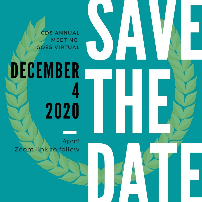 	Discussion: Zoom link will be given closer to the date.	Outcome, Actions, Timeframe: December 4, 2020, begins at 4:00 pm 	C.	Regulatory Issues 1.	Sub-topic:		Discussion: 	No discussion	Outcome, Actions, Timeframe:	D.	Human Resource Issues (Staffing and Training)1.	Sub-topic: Time Sheets Due WEDNESDAY NOVEMBER 25, 2020 		Discussion: 		Outcome, Actions, Timeframe: Staff should submit time sheets by 12:00 noon on Wednesday  11/25/20. Please include your Friday and Saturday scheduled shift times.  If things change after Friday/noon, send an email to Mr. Whitter with details of the change.  [zeke_whitter@cdsfl.org].2.	Sub-topic: Training Needs		Discussion: Areas identified by supervisors and staff discussed		Outcome, Actions, Timeframe: Bridge Training “S.O. G. I. E. Everybody Has It!”  Complete by 12/31/203.	Sub-topic: Training – Bridge Trainings	Discussion: If you have been having trouble signing into Bridge try the link below.	Outcome, Actions, Timeframe: https://cds-flnetworklms.bridgeapp.com Once you sign in you can click on the light bulb, LEARN, and go to the Learning Library to find the specific course. 4.	Sub-topic: PENDING LIST		Discussion: A. Rowden, Mr. Whitter will email a self-evaluation to you.	Outcome, Actions, Timeframe: Everyone- submit renewed items; prof of Auto Insurance or Driver’s License, E.	Annual Budget Planning and Process1.	Sub-topic:		Discussion: 	No discussion	Outcome, Actions, Timeframe:	II.	Health and Safety:  Program/Regional CoordinatorsA.	External Inspections1.	Sub-topic:		Discussion: 	Outcome, Actions, Timeframe: 2.	Sub-topic: 	Discussion: 	Outcome, Actions, Timeframe: 	B.	Self-Inspections (Reports, analysis, and recommendations)1.	Sub-topic:		Discussion: 	No discussion	Outcome, Actions, Timeframe:	C.	Incident Reports (Reports, analysis of trends, recommendations)1.	Sub-topic:		Discussion: 	No discussion	Outcome, Actions, Timeframe:	III.	Quality ImprovementA.	File Audits and Case Record Review (reports and recommendations) 1.	Sub-topic:		Discussion: 	No discussion	Outcome, Actions, Timeframe:	B.	Outcome Management (status, reports, recommendations) 1.	Sub-topic: 30/60/90 Day Follow-up contacts/Responses		Discussion: 	Outcome, Actions, Timeframe:	 Mr. Cox provided information for contacts that were made.  Thank you to Mr. Cox for reaching out to the parents/guardians and to staff for working with the youth in a positive manner to ensure successful outcomes. 	A.F. Mx said px is communicating better, grades have greatly improved.C.	Accreditation and Regulatory Requirements 1.	Sub-topic:		Discussion: 	No discussion	Outcome, Actions, Timeframe:	D.	Policy and Procedure Updates and/or Review1.	Sub-topic: QI/Florida Network Updates		Discussion: 	Outcome, Actions, Timeframe: The final updates for these documents will be out in December.  There will be some changes, which will result in some form changes. E.	Participant Complaint and Grievance (specific and quarterly review of trends) 1.	Sub-topic:		Discussion: 	No discussion	Outcome, Actions, Timeframe:	F.	Planning Documents (reports, status of goals and objectives, reformulation)1.	Sub-topic:	Strategic Plan  	Discussion: 	No discussion	Outcome, Actions, Timeframe:	2.	Sub-topic:	Accessibility Plan 	Discussion: 	No discussion	Outcome, Actions, Timeframe:	3.	Sub-topic:	Cultural Competence Plan	Discussion: 	No discussion	Outcome, Actions, Timeframe:	4.	Sub-topic:	Input Plan 	Discussion: 	No discussion	Outcome, Actions, Timeframe:	5.	Sub-topic:	Community Relations plan 	Discussion: 	No discussion	Outcome, Actions, Timeframe:	IV.	Risk Management A.	Risk Management Plan (exposure to loss)1.	Sub-topic:		Discussion: 	No discussion	Outcome, Actions, Timeframe:	B.	Employee Concerns or Complaints1.	Sub-topic:  Open Mic		Discussion: Staff Questions, Concerns, Complaints, Requests, etc.	Outcome, Actions, Timeframe: 	   C.	Potential regulatory audits and/or investigation of operations1.	Sub-topic:		Discussion: 	No discussion	Outcome, Actions, Timeframe:	V.	Information Technology A.	Technology Plan1.	Sub-topic:		Discussion: 	No discussion	Outcome, Actions, Timeframe:	VI.	Clinical/ProgramA.	Medical and Medication Issues1.	Sub-topic:		Discussion: 	No discussion	Outcome, Actions, Timeframe:	B.	Counseling and Programming Issues1.	Sub-topic: Participant Updates/Concerns		Discussion: 		Outcome, Actions, Timeframe:2.	Sub-topic: CCC/Unusual Event Report Forms		Discussion: 	Outcome, Actions, Timeframe: Please remember to obtain a supervisor’s signature if one in on site when the report is written3.	Sub-topic: Co-worker Concerns		Discussion: There is a request for staff to be professional in all situations	Outcome, Actions, Timeframe: A few concerns: come to work on time, work the outlined schedule, conversations with co-workers, conversations in front of px, following program rules, following the dress code, signing in, wearing mask.  Your co-workers have express they feel they should not have to correct or address you because you are an adult and you should conduct yourself in that manner.4.	Sub-topic: Thanksgiving Holiday Activity/Schedule		Discussion: We will be open, and have coverage.	Outcome, Actions, Timeframe: a. Px will be allowed furloughs- Wednesday 4-7pm until Saturday 4-7pm. Take home all personal items/do inventory out.  Do a new inventory at the return on Saturday.  Medications can be placed on hold. Have parents sign px out/in on the Departure/Return Log.b. A Thanksgiving/day after meal is being ordered from Publix.  It’s expected to cover Thursday and Friday for staff. c. Staff working should sanitize all surfaces during the time that the px are out of house.  Assignments will be provided for each shift.d. Only the persons that have had a specific discussion with the Sr. YCW or supervisor should work.  If you are in doubt about your status look at the posted schedule or see Mr. Smith. e. No school, 11/23-27/20: Bedtime will remain 9:00 PM, Bowling outing will flip to Monday @1:00 PM.  If the staff working would like to do other targeted activities with the px, they may. 2.	Sub-topic: Shift Coverage Needs		Discussion: Staff are responsible to securing coverage when they would like to take time off.  On the leave request staff should indicate details of the outcome for coverage.	Outcome, Actions, Timeframe:	Request for coverage by co-workers-Request for coverage by program- Let Mr. Smith know if you are willing to work and weekend days/eveningsMs. Warmack is leaving the team, a relocation.Mr. Cox will transition to part-time, working Monday, Tuesday and Wednesday.3.	Sub-topic: Staff Sign-In Process		Discussion: Questions	Outcome, Actions, Timeframe: What can I do to help you remember?4.	Sub-topic: Visitor Covid-19 Screening Sign-In		Discussion: A cabinet is being ordered for the front door area.  It will have a security wand, digital thermometer, Departure/Return Log, Visitor Covid-19 Screening logs, etc. 	Outcome, Actions, Timeframe: Make sure the last person screened name is covered.  Ask visitors to ALSO sign the visitors sign-in log.5.      Sub-topic: New Phone System		Discussion: Instructions are coming.	Outcome, Actions, Timeframe: Purpose of portable phones.  Written basic instructions will be available tomorrow.6.	Sub-topic: When performing the regular sanitizing of common touch areas use what’s available spray or wipes.  		Discussion: Joe is having trouble finding Lysol spray, when there is none use the sanitizing wipes.  	Outcome, Actions, Timeframe: Be sure to tightly close the wipes container to ensure the wipes stay moist for use.  7.	Sub-topic:  Taking/Recording Px Temperature 		Discussion: 	Outcome, Actions, Timeframe: Staff should take and record px temps at 8:30 AM, 5:30 PM, and 9:00 PM.  The readings should be recorded on temperature logs maintained in the Medication Distribution Log binders.8.	Sub-topic: Parent/Legal Guardian Visits		Discussion: Let parents know guidelines at time of screening and intake.		Outcome, Actions, Timeframe: All visits need to be coordinated with a counselor.  Counselors will document the visits on the px board.9.	Sub-topic: Movie Night Menus		Discussion: 		Outcome, Actions, Timeframe: We have begun and process for the px choosing the menus for Movie Night using a semi-fixed menu.10.	Sub-topic: Movie/TV viewing		Discussion: Shows/programs viewed should be documented in the PLB 		Outcome, Actions, Timeframe: The documentation should include the name to the show/movie/program being viewed.  If you think it’s inappropriate don’t allow the px to view it.  Only movies with a PG rating can be viewed.  TV shows should not include social media type of things.  Many px have restrictions on using social media.11.	Sub-topic: Donation Visit		Discussion: 		Outcome, Actions, Timeframe: Monday morning @11:00 AM we will have a small group of persons visiting and bring donations.  Sunday overnight and Monday morning staff please make sure all areas are neat and orderly.  THANK YOU!12.	Sub-topic: Staff Being Respectful of Px. Identity		Discussion: 		Outcome, Actions, Timeframe: Staff must acknowledge a px wishes for their identity, by using the pronoun, and name the youth identifies with.13.	Sub-topic: No School Next Week		Discussion: 		Outcome, Actions, Timeframe: What activities	VII.	Other Business:1.	Sub-topic: Secret Santa,  		Discussion: What would you like to do for the December Holidays?	Outcome, Actions, Timeframe: We will do a Secret Santa, more info will follow.2.	Sub-topic: Staff Shout Outs		Discussion: Recognizing co-workers for the “extra” they do to make the work environment better.  We applaud all that you do and want to let you know we are grateful.  Thank You!!!	Outcome, Actions, Timeframe: None noted	   Sub-topic:  Happy Birthday for November Staff		Discussion: 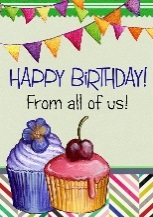 	Outcome, Actions, Timeframe: William Harmon 7th.	Respectfully submitted by:  Name									 DateStaff Meeting Roll-CallINTERFACE-CENTRALCassandra McCray11/19/20Date11/19/20Date11/19/20Staff NameStart/End/Bartley, Janis$$Carter, Sherri$$Cox, Bruce$$Cruz, IvaneeDavis, ShaciDurham, Shayna$$Evans-McCray, Cassandra$$Garrison, CieraHarmon, WilliamHooks, DennisJones, Oladis$$Lee, KevinMattox, Joe$McBride, Roshanda$McMann, Melody$$Parker, Sheila$$Ross, Belinda$$Rowden, Angie$$Smith, Brian$$Strickland, Gretchen$$Thompson, Naomi$$Turk, James$$Twining, ShelbyWarmack, Shakira$$Whitter, Zeke$$